   Тема. Обеспечение безопасности работ на опорах и воздушных линиях электропередач без снятия напряженияДомашнее задание:Ответьте на следующие вопросы:1. Каким образом обеспечивается безопасность работ  при обход ах и осмотрах ВЛ?2. Назовите категории работ на воздушных линиях электропередач.3. Перечислите работы при ремонте ВЛ напряжением до 1 кВ без снятия напряжения.4.  Каков состав бригады при производстве работ по перетяжке или замене проводов на линиях уличного освещения, подвешенных на линии напряжением выше 1000 В? Какую группу по электробезопасности должен иметь производитель работ?Литература:1. А.В. Илларионова, О.Г. Ройзен, А.А. Алексеев Безопасность работ при эксплуатации и ремонте оборудования устройств электроснабжения: учеб. пособие. – М.: ФГБУ ДПО «Учебно-методический центр по образованию на железнодорожном транспорте», 2017. – 210с., стр.105 -115 2. Б.Г. Южаков технология и организация обслуживания и ремонта устройств электроснабжения: Учебник для техникумов и коллеждей ж.-д. транспорта. - М.: Маршрут, 2004. -275 с.Срок предоставления домашнего задания до 07.12.2020г.Информацию предоставить на электронную почту: GN-59@yandex.ru   Тема.  Обеспечение безопасности работ на опорах и воздушных линиях электропередач без снятия напряжения.1. Безопасность работ на ВЛ, выполняемых
без снятия напряженияДля обеспечения безопасности персонала при работах на                     воздушных линиях без снятия напряжения используются два вида схем.Схема № 1: провод под напряжением—изоляция—человек—земля. Для работы по данной схеме используются следующие методы:для ВЛ напряжением до 1000 В (рис. 3.5, а) — «работа в                контакте», при этом используются основные защитные средства до 1000 В;для ВЛ напряжением выше 1000 В — «работа на расстоянии»
(рис. 3.5, б), используются основные и дополнительные защитные
средства выше 1000 В.При работах без снятия напряжения безопасность обеспечивается:на ВЛ напряжением до 1000 В основными защитными                   средствами — диэлектрическими перчатками, инструментом с изолированными рукоятками;на ВЛ напряжением выше 1000 В основными защитными
средствами — изолирующими штангами и токоизмерительными
клещами и дополнительными защитными средствами —                      диэлектрическими перчатками, накладками, ботами.Схема № 2: провод под напряжением—человек—изоляция—земля (рис. 3.6). Условия реализации этой схемы:изоляция работающего от земли производится устройствами соответствующего напряжения;используется экранирующий комплект, соответствующий обязательным требованиям;применяется выравнивание потенциалов экранирующего комплекта, рабочей площадки и провода специальной штангой для переноса потенциала.Допустимые расстояния до токоведущих частей приведены в табл. 3.1.Выравнивание потенциала рабочей площадки и провода должно осуществляться шунтирующими штангами и перемычками.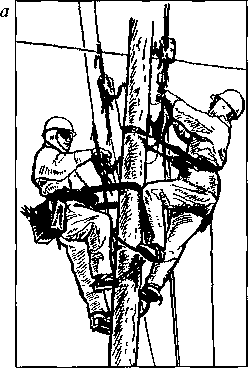 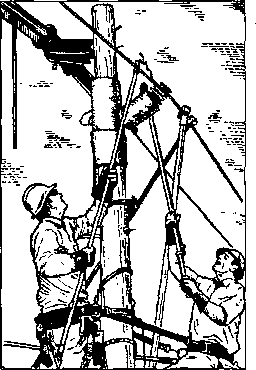 Рис. 3.5. Выполнение ремонтных работ под напряжением:
а — на В Л напряжением до 1000 В; б — на ВЛ напряжением выше 1000 ВКонкретные виды работ должны производиться по технологическим картам и инструкциям. Работники, имеющие право на выполнение работ под потенциалом провода ВЛ с
непосредственным касанием к токоведущим частям напряжением
выше 1000 В, должны иметь IV группу по электробезопасности, а
члены бригады — III.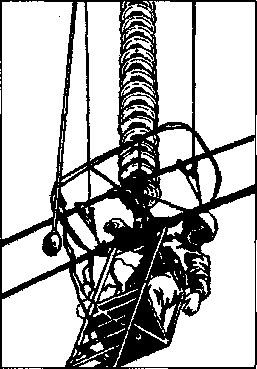  Рис. 3.6. Выполнение работ
под напряжением с приме-
нением выравнивания по-
тенциаловДопустимые расстояния до токоведущих частей, находящихся под напряжениемТаблица 3.1Не разрешается прикасаться к изоляторам и арматуре подвесок, имеющих другой потенциал. Запрещается передавать и получать инструмент работникам, не находящимся на той же площадке, при выполнении работ с изолирующих площадок, находящихся под потенциалом провода.До начала работ на изолированных подвесках изоляторы проверяются измерительной штангой; при наличии выпускающих зажимов необходимо обязательно заклинить их на опоре и на соседних опорах.При проведении работ на изолирующих подвесках разрешается перемещаться по поддерживающим одноцепным, многоцепным, натяжным многоцепным подвескам; на одноцепной натяжной изолирующей подвеске — только с использованием специальных приспособлений.В случае проведения работ на поддерживающей изолирующей подвеске строп предохранительного пояса должен быть закреплен за траверсу, дополнительно могут использоваться два страховочных каната: один привязывают к траверсе, а второй подстраховывающий член бригады подает при необходимости. Разрешается закреплять строп предохранительного пояса за одну из гирлянд изоляторов, на которой не ведется работа. Запрещается закреплять строп за гирлянду, на которой работают. При обнаружении неисправности, которая может привести к расцеплению изолирующей подвески, работа должна быть прекращена.Запрещается работа на воздушных линиях в туман, дождь, снегопад, в темное время суток и при ветре.2. Безопасность работ при обходах и осмотрах ВЛПри выполнении обходов и осмотров ВЛ обязательно проведение целевого инструктажа. Разрешается не назначать производителя работ. В труднопроходимой местности обходы и осмотры выполняются не менее чем двумя работниками, имеющими группу II по электробезопасности (один назначается старшим), в остальных случаях — одним работником. При поиске повреждений необходимо иметь при себе предупреждающие знаки или плакаты, должна также обеспечиваться связь с энергодиспетчером.При обнаружении повреждений обязательно следует организовать охрану, установить предупреждающие знаки или плакаты, сообщить владельцу ВЛ. Подъем на опору при верховом осмотре ВЛ разрешается.Запрещается выполнять ремонтные и восстановительные работы, подниматься на опору, идти под проводами в темное время суток. Не следует приближаться к лежащему на земле проводу напряжением выше 1000 В на расстояние менее 8 м, а также к находящимся под напряжением железобетонным опорам 6—35 кВ при наличии признаков протекания тока замыкания на землю.3. Безопасность работ при ремонте ВЛ напряжением                     до 1 кВРаботы на ВЛИ с приводом СИП могут выполняться как с отключением линии, так и без снятия напряжения. Бригада, производящая работы на ВЛИ, должна быть укомплектована средствами индивидуальной защиты, заземляющими устройствами, слесарно-монтажным инструментом с изолирующими ручками, монтажными клиньями из изоляционного материала, ножом для снятия изоляции, набором инструментов для монтажа зажимов, специальными приспособлениями — натяжным устройством, полиспастом или лебедкой для монтажа СИП, другими принадлежностями, предусмотренными технологическими картами, средствами связи с диспетчером. Без снятия напряжения рекомендуется производить следующие работы:замену опор и их элементов, поддерживающей и другой арматуры для крепления СИП на опорах, стенах зданий и других несущих конструкциях;перетяжку проводов;замену соединительных, ответвительных и натяжных зажимов;присоединение и отсоединение ответвлений к потребителям с использованием СИП; замену участков или восстановление изоляции отдельных проводов при нарушении ее целостности, за исключением случаев повреждения проводов, требующих замены части жгута СИП целиком.Работу на ВЛИ без снятия напряжения можно выполнять при следующих климатических условиях:температуре воздуха от -20 до +40 °С;скорости ветра не более 10 м/с;при отсутствии грозы;при отсутствии инея, гололеда на опорах (при выполнении работ, связанных с подъемом на опоры).При выполнении работы без снятия напряжения на СИП с неизолированным нулевым проводом следует изолировать нулевой провод и металлическую арматуру с помощью изолирующих накладок и колпаков.Работа на ВЛИ без снятия напряжения не допускается при:отключении ВЛИ, вызванное ошибкой бригады;повреждении на ВЛИ, ликвидация которого невозможна без нарушения технологии работ;отсутствии или неисправности технических средств и средств защиты;сильном дожде, снегопаде, густом тумане, обледенении опор (при необходимости подъема на опоры);при других обстоятельствах, угрожающих безопасности работ.При проведении работ на фазных проводах необходимо создать дистанцию между проводом, на котором выполняется работа, и другими проводами жгута; для этого должны применяться изолирующие отделительные клинья. Присоединение и отсоединение ответвлений к ВЛИ следует выполнять с отключенной нагрузкой ответвления. При присоединении надо сначала ответвительный зажим установить на фазный провод, затем в зажим ввести провод ответвления; отсоединение надо производить в обратной последовательности. Работа должна выполняться с использованием диэлек трических перчаток и обуви. Расстояние между проводами ВЛИ, находящейся под напряжением, и рабочими частями механизмов, производящих работы вблизи линии, должно быть таким, чтобы предотвращалось касание механизмами проводов и повреждение их изоляции. Значение этого расстояния не нормируется.Расстояние от электромонтера, производящего работы на ВЛИ, до изолированных проводов и арматуры не нормируется.Безопасность электромонтера, работающего вблизи находящегося под напряжением неизолированного элемента ВЛИ, следует обеспечить созданием дистанции между телом работающего и неизолированным элементом не менее 600 мм либо временным изолированием этих элементов с помощью изолирующих накладок и колпаков и использованием диэлектрических перчаток и инструментов с изолирующими ручками. Удалять изоляцию с элементов, находящихся под напряжением, следует только на время, необходимое для выполнения операции, и на четко обозначенном участке, определяемом технологической картой и конструкцией элемента ВЛИ. Разъединение нулевого (несущего) провода СИП, воспринимающего механическую нагрузку (тяжение) всего жгута проводов и выполняющего функции защитной нейтрали, следует только после предварительного разъединения всех фазных проводов жгута.Торцы разъединяемых проводов должны быть изолированы с помощью специальных изолирующих колпачков. Присоединение к нулевому проводу следует производить до присоединения к фазным проводам.Ремонтные работы, связанные с заменой участка провода, заменой или ремонтом зажимов на анкерных опорах, заменой соединительных зажимов и др., сопровождающиеся натяжением провода, следует производить при температуре окружающего воздуха не ниже —20 °С. При аварийно-восстановительных работах, включающих монтаж защищенного провода, следует учитывать, что при более низкой температуре изолирующее покрытие жилы провода приобретает повышенную хрупкость.4. Безопасность работ при обслуживании сетей уличногоосвещенияПри производстве работ по перетяжке или замене проводов на линиях уличного освещения, подвешенных на линиях напряжением выше 1000 В, линии должны отключаться и заземляться с двух сторон участка работ. Бригада должна состоять не менее чем из двух человек (рис. 3,7), а производитель работ должен иметь группу по электробезопасности не ниже IV.В случае использования телескопической вышки с изолирующим звеном, а также при расположении светильников ниже проводов на расстоянии не менее 0,6 м на деревянных опорах (без заземляющих спусков) или при работах с приставной деревянной лестницы допускается работать по распоряжению без отключения сети освещения. При необходимости производства ремонтных работ на пускорегулирующей аппаратуре газоразрядных ламп следует:отсоединить от сети питающие провода;разрядить статические конденсаторы;отключить подлежащую ремонту аппаратуру от общей схемы.Напряжение ВЛ, кВРасстояние, мРасстояние, мНапряжение ВЛ, кВминимальноеминимальное, измеряемое техническими средствамиДо 11,51,5Свыше 1 до 352,02,0Свыше 35 до 1102,02,0Свыше 110 до 2202,02,0